Тема: «Память и эмоции».Группа: обучающиеся 10 -17 лет объединение «Театральная студия «МаSка»Тип: изложение нового материала.Форма: практическое занятие.Цель: Развивать и корректировать зрительную и слуховую память, внимание.Задачи:Проверка уровня зрительной и слуховой памяти, внимания через комплекс упражнений.Работа по развитию произвольной памяти и внимания.Объяснение детям значения хорошей памяти и внимания для человека.Воспитание дружеских взаимоотношений между учащимися.Воспитание мотивации к учению.Оборудование:- конверты с карточками, смайликами;- презентацияХод занятия:Вступительная беседа.- У нас сегодня на занятии гости. Давайте повернёмся к ним и дружно поздороваемся. У каждого на парте лежит конверт, когда нам нужно будет из него что-то достать, я вам скажу.- Выполнив первое задание, мы узнаем, о чём будем сегодня говорить на занятии. (1 слайд)Задание: рукой не водим, следим только глазками, нужно определить, какие буквы соответствуют числам. Прочитайте слово.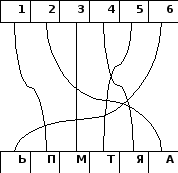 - Какое слово у нас получилось?- Память.- Правильно. А что такое память? Зачем она нужна человеку? (Да, память очень важна для человека. Если бы её не было, то люди не смогли бы передавать все знания и умения будущему поколению. Мы не умели бы читать, считать, не помнили бы своих родителей и друзей.)- А кто помнит: какие виды памяти бывают?- Зрительная и слуховая.- Молодцы. Мы сегодня потренируемся развивать нашу зрительную и слуховую память.- Давайте прочитаем про себя тему урока. (2 слайд)2. Упражнения на развитие памятиТренировка зрительной памяти(3 слайд)- Задание: в течение 2 минут вы должны внимательно посмотреть на экран. Запомните увиденные изображения. А теперь возьмите из конверта чистый листочек и зарисуйте как можно точнее.- Проверьте в парах.- А теперь давайте проверим все вместе по экрану. (3 слайд)Тренировка слуховой памяти- Задание № 1 с. 32: Послушай внимательно пары слов. Постарайся запомнить. Запиши второе слово каждой пары. Если какие-то непонятные слова?ШУМ – вода СТОЛ - обедМОСТ – река РУБЛЬ - копейкаЛЕС – медведь ДИЧЬ – выстрел (дичь – дикие животные как объект охоты)РОЙ – пчела ЧАС - времяГВОЗДЬ – доска (4 слайд - проверка) РЕКА – море (5 слайд - проверка)- Задание № 2 с. 32: Игра «Закодированное слово»Инструкция: сейчас я вам прочитаю ряды слов, ваша задача – выделить в каждом слове лишь первую букву и запомнить её. После этого вы должны записать первые буквы в том же порядке, в котором они прозвучали. У вас должно получиться новое слово. Например: Школа, Коза, Аист, Флаг – ШКАФ (на доске). (6 слайд)А теперь работаем самостоятельно:Каша, лимон, юла, ветер (клюв);Заря, ива, метель, аквариум (зима);Тайна, ель, лоб, еда, гора, айсберг (телега);Тишина, езда, рот, мотор, овал, стол (термос) (термос – вид бытовой посуды для длительного сохранения более высокой или низкой температуры продуктов питания)Проверка по слайду (7 слайд)Физкультминуткадля глаз и физические упражнения (с мальчиком)- В начале занятия вы на экране прочитали название нашего урока. А кто его помнит?- Развитие памяти и внимания. (8 слайд)- Молодцы! Очень хорошо помогает запоминать и развитое внимание. Если вы внимательны, то подмечаете все детали, запоминаете их, а потом легко повторяете всё, что вы видели или слышали.- Как вы думаете, а у вас хорошая память и внимание? А мы сейчас это проверим.3. Диагностика внимания и памятиМетодика 1.- Давайте сначала проверим, какие вы внимательные, как умеете быстро и точно работать. На парте у каждого лежит карточка с цифрами. Вам нужно сосчитать в них количество цифр, которые я назову. Рядом написать количество этих цифр. Сосчитайте все цифры «5», «7», «0». (9 слайд)«5» - 11«7» - 9«0» - 10- Ну, как, трудно? Как видите, если работать быстро, то можно сделать много ошибок, а если медленно, то теряешь много времени. Для того чтобы работать быстро и качественно, мы должны быть очень внимательными, то есть у нас должно быть развито хорошо внимание. Над этой проблемой мы сегодня тоже поработаем.Игра «Найди отличия»Детям раздаются картинки. За 4 минуты нужно найти 10 отличий. Работа в парах. Проверка.(10 слайд)Игра «Подарки»- Ребята, какой праздник недавно был?- Новый год.- А чем Новый год всем нравится?- Тем, что все получают подарки от Деда Мороза.- Да, правильно. Всем нравится получать подарки. Посмотрите внимательно на доску. Дед Мороз собирается в гости к ребятам на новогодний праздник и приготовил такие подарки. (На доске изображения 10 игрушек – подарков. Дети проговаривают названия подарков. Затем доска закрывается и проверяется, кто запомнил больше всего подарков.) Если останется время, можно поиграть с этими же картинками в игру «Прятки». Убрать одну картинку и спросить, какой подарок пропал.Итог занятия- Чем мы сегодня занимались? Какие психические процессы (виды умственной деятельности) мы сегодня повторяли и развивали?- Внимание и память.- У каждого из вас на парте лежит конверт, в котором лежит 2 смайлика: один весёлый, другой грустный. Выберите того смайлика, который показывает ваше настроение после сегодняшнего занятия. Если плохое настроение, то грустного смайлика, если хорошее настроение, то доброго. (11 слайд)- Спасибо. Встаньте, повернитесь к гостям и скажите спасибо.4328236591757665908531013406517241062371654438831380032154950763263829617695859074175392346307691091